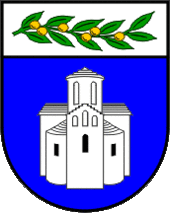 ZADARSKA ŽUPANIJAUPRAVNI ODJEL ZA JAVNU NABAVU I UPRAVLJANJE IMOVINOMBožidara Petranovića 8, ZadarPOZIV NA DOSTAVU PONUDEZa uslugu izrade glavnog projekta energetske obnove zgrade na kat. čest. 5950/2, k.o. ZadarEvidencijski broj: 98-19-JNKLASA: 406-01/19-3/56URBROJ: 2198/1-17/1-19-3Zadar, 6. studenoga 2019. godineSadržaj:POZIV NA DOSTAVU PONUDENaručitelj Zadarska županija, Božidara Petranovića 8, Zadar, OIB: 56204655363 pokrenula je postupak jednostavne nabave usluge izrade glavnog projekta energetske obnove zgrade na kat. čest. 5950/2, k.o. Zadar, evidencijski broj: 98-19-JN, a za koju, sukladno članku 12. stavku 1. Zakona o javnoj nabavi („Narodne novine“ broj: 120/16), nije obvezan primijeniti Zakon o javnoj nabavi za predmetnu nabavu.Temeljem članka 16. Pravilnika o provedbi postupaka jednostavne nabave („Službeni glasnik Zadarske županije“ broj: 5/18) javnom objavom na mrežnoj stranici Zadarske županije upućuje se gospodarskim subjektima poziv na dostavu ponuda sukladno slijedećim uvjetima i zahtjevima koji predstavljaju osnovne elemente za izradu ponude.OPĆI PODACI Opći podaci o naručiteljuZADARSKA ŽUPANIJABožidara Petranovića 823000 ZADAR OIB: 56204655363Telefon:	023/ 350-350Telefaks:	023/ 350-319 Mrežna stranica:	www.zadarska-zupanija.hr Osoba ili služba zadužena za komunikaciju s gospodarskim subjektimaUpravni odjel za javnu nabavu i upravljanje imovinom, Odsjek za javnu nabavuKontakt osoba:	Anita Mijić 		Mira OrlovićTelefon: 		023/ 350-317 ili 350-300Telefaks: 		  023/ 350-361Adresa elektronske pošte:	nabava@zadarska-zupanija.hrPODACI O PREDMETU NABAVEEvidencijski broj nabave: Evidencijski broj nabave je 98-19-JN Procijenjena vrijednost predmeta nabave: 85.000,00 kuna bez PDV-a  Opis predmeta nabave ili grupa nabavePredmet nabave je izrada glavnog projekta energetske obnove, pripadajućih elaborata, te troškovnika za zgradu na kat. čest. 5950/2, k.o. Zadar, a sve u svrhu prijave na Poziv Ministarstva graditeljstva i prostornog uređenja na dostavu projektnih prijedloga Energetska obnova i korištenje obnovljivih izvora energije u zgradama javnog sektor, referentni broj: KK.04.2.1.04. (u daljnjem tekstu: Poziv).Navedeni Poziv je privremeno obustavljen 4. veljače 2019. godine. U ožujku 2019. godine objavljena je 3. Izmjena poziva i prateća dokumentacija koja se nalazi se na poveznici:https://strukturnifondovi.hr/natjecaji/energetska-obnova-koristenje-obnovljivih-izvora-energije-zgradama-javnog-sektora/ i u prilogu ovog Poziva (Upute za prijavitelje).Nakon ponovnog otvaranja Poziva projektnu dokumentaciju, koja je predmet nabave, potrebno je uskladiti s novim uvjetima Poziva, u slučaju da se budu mijenjali.  U zgradi na kat. čest. 5950/2, k.o. Zadar u ulici Bože Peričića 5, Zadar smješteni su uredski prostori i arhiva Zadarske županije. Nekretnina je izgrađena prije 1968. godine kao slobodnostojeći čvrsti objekt, a sastoji se od prizemlja. Zgrada je djelomično adaptirana 1988. godine. Neto građevinska površina 483,72 m², odnosno sveukupna bruto građevinska površina 580,46 m².U tijeku je energetsko certificiranje predmetne zgrade, te će naručitelj, odmah po primitku Izvješća o provedenom energetskom pregledu i energetskog certifikata predmetne zgrade isto dostaviti odabranom ponuditelju.Tehničke karakteristike zgrade iz Procjembenog elaborata.CPV oznaka i naziv prema Uredbi o uvjetima primjene Jedinstvenog rječnika javne nabave (CPV): 71242000-6. Količina i tehnička specifikacija predmeta nabaveKoličina predmeta nabave je točna i navedena je u Troškovniku koji je sastavni dio ovog Poziva.Prije početka izrade glavnog projekta energetske obnove i pripadajućih elaborata odabrani ponuditelj je obvezan izraditi prijedlog učinkovitog rješenja, koji će Naručitelj odobriti prije konačne izrade projektne dokumentacije u smislu tehničkog rješenja, prihvatljivih projektnih aktivnosti koje se odnose na energetsku obnovu (točka 2.7. Poziva) i investicijske sume uz poseban iskaz povratnog razdoblja investicije. Projektirano rješenje energetske obnove zgrade treba rezultirati smanjenjem potrošnje energije za grijanje/ hlađenje (QH,nd) na godišnjoj razini (kWh/ god) od najmanje 50% u odnosu na godišnju potrošnju energije za grijanje/ hlađenje prije provedbe navedenih mjera i ispunjavati sve tehničke uvjete propisane Pozivom.Izrada Glavnog projekta energetske obnove zgrade i pripadajućih elaborata trebaju biti izrađeni prema Zakonu o gradnji („Narodne novine“ broj: 153/13, 20/17, 39/19), Pravilniku o obveznom sadržaju i opremanju projekata građevina („Narodne novine“ broj: 64/14, 41/15, 105/15, 61/16, 20/17), te ostalim propisima donesenim na temelju Zakona o gradnji i posebnih propisa. Glavni projekt energetske obnove mora obvezno sadržavati minimalno: mapu Arhitektonskog projekta, elaborat racionalne uporabe energije i toplinske zaštite i troškovnik.  Projektant mape Arhitektonskog projekta može biti isključivo ovlašteni arhitekt, a glavni projektant i projektanti ostalih mapa glavnog projekta (ukoliko su iste potrebne), kao i pripadajućih elaborata (ako je primjenjivo), mogu biti i drugih odgovarajućih struka ovisno o sadržaju mape, sukladno Zakonu o poslovima i djelatnostima prostornoga uređenja i gradnje („Narodne novine“ broj: 78/15, 118/18). Ukoliko se u projektnom prijedlogu prijavljuju i mjere koje zahtijevaju građevinsku, strojarsku, elektrotehničku i druge mape, potrebno je i njih izraditi i dostaviti, te iskazati u troškovniku.  Glavni projekt sadrži: arhitektonski snimak postojećeg stanja koji sadrži: situaciju na preslici katastarskog plana, Hrvatskoj osnovnoj karti ili ortofoto karti, nacrte (tlocrte, presjeke, poglede odnosno druge nacrte prikladne vrsti građevine) s ucrtanim dužinskim i visinskim kotama, s iskazanim namjenama prostora i iskazom površina, ucrtanim oznakama sastava građevinskih dijelova zgrade, projektirane mjere energetske učinkovitosti (projekt novog stanja sa situacijom i nacrtima (tlocrtima, presjecima, pogledima odnosno drugim nacrtima prikladnim vrsti građevine) s ucrtanim dužinskim i visinskim kotama, s iskazanim namjenama prostora i iskazom površina, ucrtanim oznakama sastava građevinskih dijelova zgrade), proračune energetskih potreba za postojeće i projektirano stanje te mogućim uštedama energije s jasno iskazanim tehničkim uvjetima u skladu s Popisom tehničkih uvjeta Aneks 1. Uputa (Prilog – Aneks 1. - Popis tehničkih uvjeta) i uštedom QH,nd, uštedom energije (električne i toplinske) i smanjenjem CO2, s izdvojenom rekapitulacijom ostvarenih ušteda, troškovnik ugrađene opreme i radova s naznačenim jediničnim cijenamaobjedinjeni troškovnik (sve struke) ugrađene opreme i radova s tehničkim opisima sukladno Zakonu o javnoj nabavi za potrebe provedbe postupka javne nabave za izvođenje radova na energetskoj obnovi, bez cijenafotodokumentaciju dijelova zgrade i tehničkih sustava za koje je predviđena energetska obnova.U glavni projekt je potrebno uključiti mjere kojima se omogućava neovisan pristup, kretanje i korištenje prostora predmetne zgrade osobama s invaliditetom i smanjenom pokretljivošću u skladu s Pravilnikom o osiguranju pristupačnosti građevinama osobama s invaliditetom i smanjene pokretljivosti („Narodne novine“ broj: 78/13).U okviru pružanja usluge koja je predmet nabave odabrani ponuditelj je obvezan:izraditi prijedlog učinkovitog rješenja prije konačne izrade projektne dokumentacije u smislu tehničkog rješenja i investicijske sume uz poseban iskaz povratnog razdoblja investicije, a sve u skladu s prijedlogom ekonomski opravdanih mjera za poboljšanje energetskih svojstava zgrade temeljem Izvješća o energetskom pregledu zgrade.izraditi Glavni projekt energetske obnove i pripadajuće elaborate, te izvršiti sve eventualne ispravke i dorade ukoliko dođe do promjene uvjeta Poziva na dostavu projektnih prijedloga ili nakon faze provjere projekta od strane nadležnog tijela,izraditi Troškovnik ugrađene opreme i radova s naznačenim jediničnim cijenama,izraditi objedinjeni troškovnik (sve struke) s tehničkim opisima za potrebe provođenja postupka javne nabave bez cijena. Troškovnik treba biti izrađen sukladno Zakonu o javnoj nabavi („Narodne novine“ broj: 120/16) te omogućavati upis jednakovrijednog proizvoda gdje je to primjenjivo. Troškovnik treba biti usklađen u potpunosti sa Glavnim projektom i detaljima te sadržavati detaljne opise po svim stavkama. Svi materijali i oprema predviđeni troškovnikom moraju biti dostupni na tržištu i opisanim karakteristikama ne smije se pogodovati jednom proizvođaču,dostaviti fotodokumentaciju dijelova zgrade i tehničkih sustava za koje je predviđena energetska obnova, dostaviti Izjavu ovlaštenog arhitekte (Prilog - Obrazac 4. Izjava ovlaštenog arhitekta) kojom ovlašteni projektant glavnog arhitektonskog projekta energetske obnove izjavljuje je li zgrada (ETC) koja će se obnoviti upisana u Registar kulturnih dobara Republike Hrvatske kao pojedinačno kulturno dobro te je li za izvođenje radova u skladu s glavnim projektom energetske obnove potrebno ishoditi akt za građenje, odnosno ishoditi odobrenja, suglasnosti i posebne uvjete građenja.za vrijeme trajanja postupka javne nabave radova na energetskoj obnovi davati odgovore i pojašnjenja na upite zainteresiranih gospodarskih subjekata vezane uz Troškovnik, projektnu dokumentaciju, te ocjenjivati jednakovrijednost ponuđenih materijala i opreme.Ponuditelj može obići i detaljno pregledati lokaciju, ali isto nije obveza. Neovisno o tome je li ponuditelj obišao lokaciju objekta, naručitelj će smatrati kako je ponuditelj obišao i detaljno pregledao lokaciju i pripadajuće područje, te je dobro upoznat sa svim uvjetima, faktorima i resursima u odnosu i u svezi s lokacijom ili onim koji mogu utjecati na izvršenje radova, te je na temelju navedenog podnio svoju ponudu. Stoga, odabrani ponuditelj nema pravo zahtijevati povećanje cijene ili drugu naknadu, pozivajući se da u vrijeme davanja ponude nije bio upoznat  s okolnostima vezanim uz lokaciju postojećih objekata.  Mjesto izvršenja ugovoraUsluge izrade predmetne dokumentacije pružat će se u poslovnim prostorijama odabranog ponuditelja i naručitelja. Rok početka i završetka izvršenja ugovoraS ponuditeljem čija ponuda bude odabrana sklopit će se Ugovor o izradi glavnog projekta energetske obnove zgrade na kat. čest. 5950/2, k.o. Zadar. Rok izvršenja usluge je 45 kalendarskih  dana od dana obostranog potpisa ugovora.Rokovi za izradu projektne dokumentacije:20 kalendarskih dana od dana obostranog potpisa ugovora za prijedlog učinkovitog rješenja prije konačne izrade projektne dokumentacije, 25 kalendarskih dana od dana odobrenja prijedloga učinkovitog rješenja od strane Naručitelja za  glavni projekt, te troškovnik.Izrada projektne dokumentacije smatra se izvršenom predajom naručitelju projektne dokumentacije u ugovorenom broju i obliku primjeraka, svih sastavnica projektne dokumentacije, prethodno potvrđenih od strane naručitelja, predajom svih dozvola, suglasnosti, mišljenja, rješenja, pisanih izvješća, uvjeta i potvrda nadležnih upravnih tijela, odnosno dostavom kompletne dokumentacije sukladno važećoj zakonskoj regulativi koja je relevantna za građenje predmetnog objekta temeljem koje se može pristupiti izvođenju radova i opremanju. Pod uredno izvršenom uslugom podrazumijeva se:izrađen i dostavljen Glavni projekt energetske obnove i pripadajućih elaborata i to: dva primjerka u tiskanom obliku i u digitalnom obliku na mediju za pohranu podataka u .pdf formatu (nacrti, proračun, skenirana potpisana i ovjerena naslovnica),izrađen i dostavljen objedinjeni troškovnik svih projektiranih radova s projektantskim cijenama i bez projektantskih cijena i to: po dva primjerka u tiskanom obliku i u digitalnom obliku na mediju za pohranu podataka u .xls formatu, dostavljena fotodokumentacija dijelova zgrade i tehničkih sustava za koje je predviđena energetska obnova i to: dva primjerka u tiskanom obliku i u digitalnom obliku na mediju za pohranu podataka u .jpg ili .pdf formatu,dostavljena Izjavu ovlaštenog arhitekte i to: dva primjerka u tiskanom obliku i u digitalnom obliku na mediju za pohranu podataka u .pdf formatu (skenirana potpisana i ovjerena Izjava).Naručitelj u ovoj fazi dostavlja prijedlog ugovora, te zadržava pravo isti prilagoditi ovisno o pristiglim ponudama, te odabranom ponuditelju. Naručitelj u prijedlogu ugovora utvrđuje obvezne dijelove (predmet nabave, rok i uvjeti izvršenja ugovornih obveza odabranog ponuditelja, rok, način i uvjeti plaćanja; izvršenje usluge sukladno tehničkim specifikacijama) koji se prilikom izrade konačnog ugovora ne mogu mijenjati.Prijedlog ugovora koji je sastavni dio ovog Poziva (Prilog 4.) treba potpisati ovlaštena osoba za zastupanje ponuditelja u znak pristanka. Potpisani Prijedlog ugovora sastavni je dio ponude.Rok valjanosti ponude60 dana od dana isteka roka za dostavu ponuda. Rok valjanosti ponude mora biti naveden u ponudbenom listu koji je sastavni dio ovog Poziva.OSNOVE ZA ISKLJUČENJE GOSPODARSKOG SUBJEKTA Obveze plaćanja dospjelih poreznih obveza i obveza za mirovinsko i zdravstveno osiguranjePonuditelj u ponudi mora priložiti potvrdu porezne uprave ili drugog nadležnog tijela u državi poslovnog nastana gospodarskog subjekta, koja ne smije biti starija od 30 dana od dana objave ovog Poziva.Iz navedenog dokaza mora biti razvidno da je ponuditelj ispunio obveze plaćanja dospjelih poreznih obveza i obveza za mirovinsko i zdravstveno osiguranje, odnosno da mu je temeljem posebnih propisa odobrena odgoda plaćanja navedenih obveza.Naručitelj će isključiti ponuditelja iz postupka nabave ako utvrdi da nije ispunio obveze plaćanja dospjelih poreznih obveza i obveza za mirovinsko i zdravstveno osiguranjeIzvadak iz kaznene evidencije ili drugog odgovarajućeg registra (članak 251. ZJN)Naručitelj će isključiti gospodarskog subjekta iz postupka javne nabave ako utvrdi:da je gospodarski subjekt koji ima poslovni nastan u Republici Hrvatskoj ili osoba koja je član upravnog, upravljačkog ili nadzornog tijela ili ima ovlasti zastupanja, donošenja odluka ili nadzora toga gospodarskog subjekta i koja je državljanin Republike Hrvatske pravomoćnom presudom osuđena za:sudjelovanje u zločinačkoj organizaciji, na temeljučlanka 328. (zločinačko udruženje) i članka 329. (počinjenje kaznenog djela u sastavu zločinačkog udruženja) Kaznenog zakonačlanka 333. (udruživanje za počinjenje kaznenih djela), iz Kaznenog zakona („Narodne novine“ broj: 110/97, 27/98, 50/00, 129/00, 51/01, 111/03, 190/03, 105/04, 84/05, 71/06, 110/07, 152/08, 57/11, 77/11, 143/12)korupciju, na temeljučlanka 252. (primanje mita u gospodarskom poslovanju), članka 253. (davanje mita u gospodarskom poslovanju), članka 254. (zlouporaba u postupku javne nabave), članka 291. (zlouporaba položaja i ovlasti), članka 292. (nezakonito pogodovanje), članka 293. (primanje mita), članka 294. (davanje mita), članka 295. (trgovanje utjecajem) i članka 296. (davanje mita za trgovanje utjecajem) Kaznenog zakona, članka 294.a (primanje mita u gospodarskom poslovanju), članka 294.b (davanje mita u gospodarskom poslovanju), članka 337. (zlouporaba položaja i ovlasti), članka 338. (zlouporaba obavljanja dužnosti državne vlasti), članka 343. (protuzakonito posredovanje), članka 347. (primanje mita) i članka 348. (davanje mita) iz Kaznenog zakona („Narodne novine“ broj: 110/97, 27/98, 50/00, 129/00, 51/01, 111/03, 190/03, 105/04, 84/05, 71/06, 110/07, 152/08, 57/11, 77/11, 143/12),prijevaru, na temeljučlanka 236. (prijevara), članka 247. (prijevara u gospodarskom poslovanju), članka 256. (utaja poreza ili carine) i članka 258. (subvencijska prijevara) Kaznenog zakona članka 224. (prijevara), članka 293. (prijevara u gospodarskom poslovanju) i članka 286. (utaja poreza i drugih davanja) iz Kaznenog zakona („Narodne novine“ broj: 110/97, 27/98, 50/00, 129/00, 51/01, 111/03, 190/03, 105/04, 84/05, 71/06, 110/07, 152/08, 57/11, 77/11, 143/12)terorizam ili kaznena djela povezana s terorističkim aktivnostima, na temeljučlanka 97. (terorizam), članka 99. (javno poticanje na terorizam), članka 100. (novačenje za terorizam), članka 101. (obuka za terorizam) i članka 102. (terorističko udruženje) Kaznenog zakona članka 169. (terorizam), članka 169.a (javno poticanje na terorizam) i članka 169.b (novačenje i obuka za terorizam) iz Kaznenog zakona („Narodne novine“ broj: 110/97, 27/98, 50/00, 129/00, 51/01, 111/03, 190/03, 105/04, 84/05, 71/06, 110/07, 152/08, 57/11, 77/11, 143/12)pranje novca ili financiranje terorizma, na temeljučlanka 98. (financiranje terorizma) i članka 265. (pranje novca) Kaznenog zakona članka 279. (pranje novca) iz Kaznenog zakona („Narodne novine“ broj: 110/97, 27/98, 50/00, 129/00, 51/01, 111/03, 190/03, 105/04, 84/05, 71/06, 110/07, 152/08, 57/11, 77/11, 143/12)dječji rad ili druge oblike trgovanja ljudima, na temeljučlanka 106. (trgovanje ljudima) Kaznenog zakona članka 175. (trgovanje ljudima i ropstvo) iz Kaznenog zakona („Narodne novine“ broj: 110/97, 27/98, 50/00, 129/00, 51/01, 111/03, 190/03, 105/04, 84/05, 71/06, 110/07, 152/08, 57/11, 77/11, 143/12)da je gospodarski subjekt koji nema poslovni nastan u Republici Hrvatskoj ili osoba koja je član upravnog, upravljačkog ili nadzornog tijela ili ima ovlasti zastupanja, donošenja odluka ili nadzora toga gospodarskog subjekta i koja nije državljanin Republike Hrvatske pravomoćnom presudom osuđena za kaznena djela iz točke 1. podtočaka od a) do f) i za odgovarajuća kaznena djela koja, prema nacionalnim propisima države poslovnog nastana gospodarskog subjekta, odnosno države čiji je osoba državljanin, obuhvaćaju razloge za isključenje iz članka 57. stavka 1. točaka od (a) do (f) Direktive 2014/24/EU.Naručitelj će isključiti gospodarskog subjekta u bilo kojem trenutku tijekom postupka nabave ako utvrdi da postoje osnove za isključenje iz ove točke Poziva.Sukladno članku 255. stavak 6. ZJN razdoblje isključenja gospodarskog subjekta kod kojeg su ostvarene osnove za isključenje iz postupka nabave sukladno ovoj točki Poziva je pet godina od dana pravomoćnosti presude, osim ako pravomoćnom presudom nije određeno drukčije.Kao dokaz da ne postoje osnove za isključenje iz ove točke Naručitelj će prihvatiti: izvadak iz kaznene evidencije ili drugog odgovarajućeg registra ili, ako to nije moguće, jednakovrijedni dokument nadležne sudske ili upravne vlasti u državi poslovnog nastana gospodarskog subjekta, odnosno državi čiji je osoba državljanin, kojim se dokazuje da ne postoje navedene osnove za isključenje.Ako se u državi poslovnog nastana gospodarskog subjekta, odnosno državi čiji je osoba državljanin ne izdaju dokumenti iz prethodnog stavka ili ako ne obuhvaćaju sve okolnosti iz ove točke Dokumentacije o nabavi, oni mogu biti zamijenjeni izjavom pod prisegom ili, ako izjava pod prisegom prema pravu dotične države ne postoji, izjavom davatelja s ovjerenim potpisom kod nadležne sudske ili upravne vlasti, javnog bilježnika ili strukovnog ili trgovinskog tijela u državi poslovnog nastana gospodarskog subjekta, odnosno državi čiji je osoba državljanin.Dostatan dokaz da ne postoje osnove za isključenje iz ove točke za gospodarske subjekte s poslovnim nastanom u Republici Hrvatskoj je izjava sukladno prethodnom stavku. Obrazac izjave je sastavni dio ovog Poziva (Prilog 2.).Dokaz da ne postoje osnove za isključenje iz ove točke ne smije biti stariji od 30 dana od dana objave Poziva.SPOSOBNOST ZA OBAVLJANJE PROFESIONALNE DJELATNOSTI Upis u sudski, obrtni, strukovni ili drugi odgovarajući registar države sjedišta gospodarskog subjektaPonuditelj mora dokazati svoj upis u sudski, obrtni, strukovni ili drugi odgovarajući registar države sjedišta gospodarskog subjekta. Upis u registar dokazuje se odgovarajućim izvodom, a ako se oni ne izdaju u državi sjedišta gospodarskog subjekta, gospodarski subjekt može dostaviti izjavu s ovjerom potpisa kod nadležnog tijela.Izvod ili izjava ne smiju biti stariji od tri mjeseca računajući od dana objave ovog Poziva.TEHNIČKA SPOSOBNOSTU ovom postupku nabave naručitelj određuje uvjete tehničke i stručne sposobnosti kojima se osigurava da gospodarski subjekt ima iskustvo potrebno za izvršenje ugovora o javnoj nabavi na odgovarajućoj razini kvalitete. Svi uvjeti tehničke i stručne sposobnosti su vezani uz predmet nabave i razmjerni predmetu nabave. Obrazovne  i  stručne  kvalifikacije  pružatelja  usluge  i/ili  osoba  njegova  voditeljskog kadra, a posebice osobe ili osoba odgovornih za pružanje uslugaStručna  sposobnost  dokazuje  se  popisom/ izjavom  ovjerenom  od  strane  odgovorne  osobe ponuditelja kojom potvrđuje da raspolaže osobama koje posjeduju strukovnu sposobnost, stručno znanje i iskustvo potrebno  za  izvršavanje  usluge  izrade projektne dokumentacije koja je predmet ove nabave.Ponuditelj mora dokazati da će za potrebe izvršavanja i provedbe ugovora imati na raspolaganju slijedeće tehničke stručnjake potrebne za izvršenje usluge izrade projektne dokumentacije i to minimalno: 1 ovlaštenog inženjera arhitekture,1 ovlaštenog inženjera građevinarstva, 1 ovlaštenog inženjera strojarstva, 1 ovlaštenog inženjer elektrotehnike.Izjava  mora  biti  ovjerena  pečatom  i  potpisana  od  strane ovlaštene osobe ponuditelja (Prilog 3.) Izjavu je potrebno popratiti ispravama kojima se dokazuje ovlaštenje osoba odgovornih za pružanje usluga, i to:ovlašteni inženjer arhitekture – važeće ovlaštenje/potvrdu o članstvu u Hrvatskoj komori inženjera arhitekture,  ovlašteni inženjer građevinarstva - važeće ovlaštenje/potvrdu o članstvu u Hrvatskoj komori inženjera građevinarstva, ovlašteni inženjer strojarstva - važeće ovlaštenje/potvrdu o članstvu u Hrvatskoj komori inženjera  strojarstva,ovlašteni inženjer elektrotehnike - važeće ovlaštenje/potvrdu o članstvu u Hrvatskoj komori inženjera elektrotehnike.U slučaju potrebe za zamjenom predloženih Stručnjaka, tijekom izvršenja ugovora, odabrani ponuditelj je dužan od Naručitelja zatražiti izdavanje prethodne pisane suglasnosti, te osigurati da novi Stručnjaci ispunjavaju najmanje uvjete zatražene ovim Pozivom na dostavu ponuda i o tome dostaviti dokaz Naručitelju.Dostava traženih dokumenataDokumente tražene u točki 3., 4. i 5. ovog Poziva, ponuditelj može dostaviti u neovjerenoj preslici pri čemu se neovjerenom preslikom smatra i neovjereni ispis elektroničke isprave.Naručitelj može radi provjere istinitosti podataka:Od ponuditelja zatražiti dostavu izvornika ili ovjerenih preslika tih dokumenata u primjerenom roku i/iliObratiti se izdavatelju dokumenata ili nadležnim tijelima.Ako je dokumentacija koju je ponuditelj trebao dostaviti nepotpuna, naručitelj može, poštujući načela jednakog tretmana i transparentnosti, zahtijevati od ponuditelja da dopune dokumentaciju u primjerenom roku ne kraćem od 5 dana. Ukoliko se utvrdi da je ponuditelj dostavio lažne podatke, Naručitelj će ga isključiti iz postupka nabave.KRITERIJ ZA ODABIR PONUDE Naručitelj donosi Odluku o odabiru ekonomski najpovoljnije ponude prema kriteriju za odabir ponude. Kriterij za odabir ponude je ekonomski najpovoljnija ponuda. Relativni ponder 100% cijena.Ako su dvije ili više valjanih ponuda jednako rangirane prema kriteriju za odabir ponude, naručitelj će odabrati ponudu koja je zaprimljena ranije.CIJENA PONUDECijena ponude piše se brojkama u apsolutnom iznosu i mora biti izražena u kunama. Ponuditelj mora dostaviti ponudu za cjelokupan predmet nabave na način kako je to definirano Troškovnikom. Prilikom ispunjavanja troškovnika ponuditelj je dužan ispuniti sve stavke troškovnika. Ponuditelji u troškovniku predmeta nabave upisuje jediničnu cijenu, ukupnu cijenu po stavki, ukupnu cijenu ponude bez PDV-a, iznos PDV-a, ukupnu cijenu ponude s PDV-om.  Ako ponuditelj nije u sustavu PDV-a ili je predmet nabave oslobođen PDV-a, u ponudbenom listu, na mjesto predviđeno za upis cijene ponude s PDV-om, upisuje se isti iznos kao što je upisan na mjestu predviđenom za upis cijene ponude bez PDV-a, a mjesto predviđeno za upis PDV-a ostavlja se prazno. Jedinična cijena iz ponude je nepromjenjiva. U cijenu ponude uključeni su svi troškovi i popusti na ukupnu cijenu ponude, bez poreza koji se iskazuje posebno iza cijene.  Ako ponuditelj ne postupi u skladu sa zahtjevima iz ove točke, ili promjeni tekst ili količine navedene u Troškovniku smatrat će se da je takav troškovnik nepotpun i nevažeći, te će ponuda biti odbačena kao neprihvatljiva. ROK, NAČIN I UVJETI PLAĆANJAPlaćanje se obavlja na temelju uredno izvršene usluge i ispostavljenog računa u roku od trideset (30) dana od dana zaprimanja e-računa u strukturiranom elektroničkom obliku putem centralnog informacijskog posrednika (FINA), na IBAN ponuditelja. Račun treba glasiti na: ZADARSKA ŽUPANIJA, Božidara Petranovića 8, 23000 Zadar, s pozivom na broj ugovora. Uz račun mora biti Zapisnik o uredno izvršenoj usluzi ovjeren od strane Naručitelja i Izvršitelja.Predujam isključen, kao i traženje sredstava osiguranja plaćanja od strane gospodarskog subjekta.Na zakašnjele uplate odabrani ponuditelj ima pravo naručitelju obračunati zakonsku zateznu kamatu. U slučaju slanja opomena odabrani ponuditelj nema pravo na naplatu troškova opomena.UPUTA O ISPRAVNOM NAČINU IZRADE PONUDEPri izradi ponude ponuditelj se mora pridržavati zahtjeva i uvjeta iz ovog Poziva.Ponuda, zajedno sa pripadajućom dokumentacijom, izrađuje se na hrvatskom jeziku i latiničnom pismu.  Sadržaj ponudePonuda treba sadržavati:Ponudbeni list (ispunjen, potpisan i pečatiran od strane ovlaštene osobe ponuditelja),Troškovnik (ispunjen, potpisan i pečatiran od strane ovlaštene osobe ponuditelja),Prijedlog ugovora (ispunjen, potpisan i pečatiran od strane ovlaštene osobe ponuditelja),Izjava o obrazovnim i stručnim kvalifikacijama osoba koje će biti uključene u izvršenje ugovora (ispunjena, potpisana i pečatirana od strane ovlaštene osobe ponuditelja),Ostale dokumente tražene u točkama 3., 4. i 5.ovog Poziva. Način izrade ponudePonuda se izrađuje u papirnatom obliku na način da čini cjelinu. Ako zbog opsega ili drugih objektivnih okolnosti ponuda ne može biti izrađena na način da čini cjelinu, onda se izrađuje u dva ili više dijelova. Ponuda se predaje u izvorniku. Ponuda se uvezuje na način da se onemogući naknadno vađenje ili umetanje listova.Ako je ponuda izrađena u dva ili više dijelova, svaki dio se uvezuje na način da onemogući naknadno vađenje ili umetanje listova. Propisani tekst Poziva na dostavu ponuda ne smije se mijenjati i nadopunjavati. Stranice ponude označavaju brojem na način da je vidljiv redni broj stranice i ukupan broj stranica ponude. Kada je ponuda izrađena od više dijelova, stranice se označavaju na način da svaki sljedeći dio započinje rednim brojem koji se nastavlja na redni broj stranice kojim završava prethodni dio. Ako je dio ponude izvorno numeriran (npr. katalozi, brošure i sl.) ponuditelj ne mora taj dio ponude ponovno numerirati. Ponude se pišu neizbrisivom tintom. Ispravci u ponudi moraju biti izrađeni na način da su vidljivi. Ispravci moraju uz navod datuma ispravka biti potvrđeni potpisom ponuditelja. NAČIN DOSTAVE PONUDE Ponuda mora biti izrađena u skladu s točkom 9. ovog Poziva, te se dostavlja u papirnatom obliku, u zatvorenoj omotnici.Do isteka roka za dostavu ponuda ponuditelj može dostaviti izmjenu ili dopunu svoje ponude. Izmjena i/ili dopuna ponude dostavlja se na isti način kao i osnovna ponuda s obveznom naznakom da se radi o izmjeni i/ili dopuni ponude. Ponuditelj može do isteka roka za dostavu ponude pisanom izjavom odustati od svoje dostavljene ponude. Pisana izjava dostavlja se na isti način kao i ponuda s obveznom naznakom da se radi o odustajanju ponude. Ponuda pristigla nakon isteka roka za dostavu ponuda neće se otvarati, te će se kao zakašnjela ponuda vratiti ponuditelju koji ju je dostavio.Alternativna ponuda nije dopuštena u ovom postupku nabave. Mjesto dostave ponudeZadarska županija, Božidara Petranovića 8, 23000 ZadarNačin dostave ponudePonuda se dostavlja u zatvorenoj poštanskoj omotnici neposredno na pisarnicu naručitelja ili preporučenom poštanskom pošiljkom na adresu naručitelja iz točke 10.1. ovog Poziva. Na zatvorenoj omotnici mora biti naznačeno:- na prednjoj strani omotnice: ZADARSKA ŽUPANIJABožidara Petranovića 823000 ZadarPonuda za nabavu usluge izrade glavnog projekta energetske obnove zgrade na kat. čest. 5950/2, k.o. Zadar- NE OTVARAJEvidencijski broj nabave: 98-19-JN- na poleđini ili u gornjem lijevom kutu omotnice: Naziv i adresa ponuditeljaOIB ponuditeljaRok za dostavu ponudeKrajnji rok za dostavu ponude je 15. studeni 2019. godine do 10:00 sati, bez obzira na način dostave.BITNI UVJETI ZA IZVRŠENJE UGOVORA O NABAVIOdabrani ponuditelj je obvezan izvršiti predmet nabave sukladno roku, kvaliteti i cijeni navedenoj u dostavljenoj ponudi i uvjetima ovog Poziva na dostavu ponuda.OSTALOPopis gospodarskih subjekata s kojima je naručitelj u sukobu interesaTemeljem članka 80. Zakona o javnoj nabavi („Narodne novine“ broj: 120/16) Zadarska  županija kao naručitelj objavljuje popis gospodarskih subjekata s kojima je predstavnik naručitelja iz članka 76. stavka 2. točke 1. ZJN 2016. ili s njim povezana osoba u sukobu interesa:MAGNOLIA d.o.o., Crno 34/d, 23000 Zadar, OIB: 30081007311,3LMC d.o.o. za savjetovanje, Radnička cesta 80, 10000 Zagreb, OIB:92794184115.Obavijest o rezultatima nabaveNa osnovu rezultata pregleda i ocjene pristiglih ponuda od strane stručnog povjerenstva, ovlaštena osoba naručitelja donosi Odluku o odabiru ili Odluku o poništenju postupka nabave u roku od 15 dana od dana isteka roka za dostavu ponuda.Odluka o odabiru ili poništenju zajedno sa Zapisnikom o pregledu i ocjeni ponuda dostavlja se ponuditeljima objavom na mrežnoj stranici Naručitelja.Dostava se smatra obavljenom istekom dana objave.Posebne odredbeNaručitelj neće prihvatiti ponudu koja ne ispunjava uvjete i zahtjeve vezane uz predmet nabave iz ovog Poziva.Naručitelj zadržava pravo poništiti ovaj postupak nabave u bilo kojem trenutku, odnosno ne odabrati niti jednu ponudu, a sve bez ikakvih obveza ili naknada bilo koje vrste prema ponuditeljima.Obavijesti o eventualnim izmjenama poziva, te odgovore na upite zainteresiranih gospodarskih subjekata Naručitelj će javno objaviti na mrežnoj stranici. Preporuča se ponuditeljima da tijekom roka za dostavu ponuda prate mrežnu stranicu Naručitelja.ŽalbaTemeljem članka 24. Pravilnika o provedbi postupaka jednostavne nabave („Službeni glasnik Zadarske županije“ broj: 5/18) žalba nije dopuštena.Prilog 1.PONUDBENI LISTPredmet nabave: 	Usluga izrade glavnog projekta energetske obnove zgrade na kat. čest. 5950/2, k.o. ZadarEvidencijski broj nabave: 98-19-JNNaručitelj: Zadarska županija, Božidara Petranovića 8,23000 Zadar, OIB: 56204655363Rok valjanosti ponude: ___________ danaRok izvršenja:_______________ 								Ovlaštena osoba ponuditelja	Datum: ________________________							M.P.	_______________________Prilog 2. - Ogledni primjerak izjaveSukladno članku 265. stavku 2., a u vezi s člankom 251. ZJN 2016 dajem slijedećuIZJAVU O NEKAŽNJAVANJUkojom ja _______________________________________________________________________(ime i prezime, adresa stanovanja, OIB)broj osobne iskaznice: _______________________, izdane od PP__________________________ kao osoba koja je član upravnog, upravljačkog ili nadzornog tijela ili ima ovlasti zastupanja, donošenja odluka ili nadzora gospodarskog subjekta:______________________________________________________________________________(naziv, adresa i OIB gospodarskog subjekta)pod materijalnom i kaznenom odgovornošću izjavljujem za sebe i za gospodarski subjekt, da protiv mene osobno niti protiv navedenog gospodarskog subjekta nije izrečena pravomoćna osuđujuća presuda za jedno ili više sljedećih kaznenih dijela:sudjelovanje u zločinačkoj organizaciji, na temeljučlanka 328. (zločinačko udruženje) i članka 329. (počinjenje kaznenog djela u sastavu zločinačkog udruženja) Kaznenog zakonačlanka 333. (udruživanje za počinjenje kaznenih djela), iz Kaznenog zakona (»Narodne novine«, br. 110/97., 27/98., 50/00., 129/00., 51/01., 111/03., 190/03., 105/04., 84/05., 71/06., 110/07., 152/08., 57/11., 77/11. i 143/12.)korupciju, na temeljučlanka 252. (primanje mita u gospodarskom poslovanju), članka 253. (davanje mita u gospodarskom poslovanju), članka 254. (zlouporaba u postupku javne nabave), članka 291. (zlouporaba položaja i ovlasti), članka 292. (nezakonito pogodovanje), članka 293. (primanje mita), članka 294. (davanje mita), članka 295. (trgovanje utjecajem) i članka 296. (davanje mita za trgovanje utjecajem) Kaznenog zakonačlanka 294.a (primanje mita u gospodarskom poslovanju), članka 294.b (davanje mita u gospodarskom poslovanju), članka 337. (zlouporaba položaja i ovlasti), članka 338. (zlouporaba obavljanja dužnosti državne vlasti), članka 343. (protuzakonito posredovanje), članka 347. (primanje mita) i članka 348. (davanje mita) iz Kaznenog zakona (»Narodne novine«, br. 110/97., 27/98., 50/00., 129/00., 51/01., 111/03., 190/03., 105/04., 84/05., 71/06., 110/07., 152/08., 57/11., 77/11. i 143/12.),prijevaru, na temeljučlanka 236. (prijevara), članka 247. (prijevara u gospodarskom poslovanju), članka 256. (utaja poreza ili carine) i članka 258. (subvencijska prijevara) Kaznenog zakonačlanka 224. (prijevara), članka 293. (prijevara u gospodarskom poslovanju) i članka 286. (utaja poreza i drugih davanja) iz Kaznenog zakona (»Narodne novine«, br. 110/97., 27/98., 50/00., 129/00., 51/01., 111/03., 190/03., 105/04., 84/05., 71/06., 110/07., 152/08., 57/11.,77/11. i 143/12.),terorizam ili kaznena djela povezana s terorističkim aktivnostima, na temeljučlanka 97. (terorizam), članka 99. (javno poticanje na terorizam), članka 100. (novačenje za terorizam), članka 101. (obuka za terorizam) i članka 102. (terorističko udruženje) Kaznenog zakona članka 169. (terorizam), članka 169.a (javno poticanje na terorizam) i članka 169.b (novačenje i obuka za terorizam) iz Kaznenog zakona (»Narodne novine«, br. 110/97., 27/98., 50/00., 129/00., 51/01., 111/03., 190/03., 105/04., 84/05., 71/06., 110/07., 152/08., 57/11., 77/11. i 143/12.),pranje novca ili financiranje terorizma, na temeljučlanka 98. (financiranje terorizma) i članka 265. (pranje novca) Kaznenog zakonačlanka 279. (pranje novca) iz Kaznenog zakona (»Narodne novine«, br. 110/97., 27/98., 50/00., 129/00., 51/01., 111/03., 190/03., 105/04., 84/05., 71/06., 110/07., 152/08., 57/11., 77/11. i 143/12.),dječji rad ili druge oblike trgovanja ljudima, na temeljučlanka 106. (trgovanje ljudima) Kaznenog zakonačlanka 175. (trgovanje ljudima i ropstvo) iz Kaznenog zakona (»Narodne novine«, br. 110/97., 27/98., 50/00., 129/00., 51/01., 111/03., 190/03., 105/04., 84/05., 71/06., 110/07., 152/08., 57/11., 77/11. i 143/12.),odnosno za odgovarajuća kaznena djela koja, prema nacionalnim propisima države poslovnog nastana gospodarskog subjekta, odnosno države čiji sam državljanin, obuhvaćaju razloge za isključenje iz članka 57. stavka 1. točaka od (a) do (f) Direktive 2014/24/EU.U _______________________ . godine.							MP	Potpis davatelja izjaveNapomena: izjava se daje kao izjava pod prisegom ili, ako izjava pod prisegom prema pravu dotične države ne postoji, kao izjava davatelja s ovjerenim potpisom kod nadležne sudske ili upravne vlasti, javnog bilježnika ili strukovnog ili trgovinskog tijela u državi poslovnog nastana gospodarskog subjekta, odnosno državi čiji je osoba državljanin.Prilog 3. – Izjava o obrazovnim i stručnim kvalifikacijama osoba koje će biti uključene u izvršenje ugovoraJa............................................., kao osoba ovlaštena za zastupanje ......................................................     (ime i prezime ovlaštene osobe)                                                                               (naziv i sjedište ponuditelja)  u svrhu dokazivanja tehničke i stručne sposobnosti u postupku nabave usluge izrade glavnog projekta energetske obnove zgrade na kat. čest. 5950/2, k.o. Zadar, pod kaznenom i materijalnom odgovornošću  I Z J A V L J U J E Mda raspolažem osobama koje posjeduju strukovnu sposobnost, stručno znanje i iskustvo potrebno za izvršavanje usluge iz predmeta nabave i to: ……………………………..………………..…….……….. (ovlašteni inženjer arhitekture)    			(ime i prezime i zvanje) ……………………………..………………..…….……….. (ovlašteni inženjer građevinarstva)    			(ime i prezime i zvanje) 3. ………………….………………………..…………………… (ovlašteni inženjer elektrotehnike)    			(ime i prezime i zvanje) 4. ………………….………………………..…………………… (ovlašteni inženjer strojarstva)    			(ime i prezime i zvanje) U slučaju potrebe za zamjenom predloženih Stručnjaka, od Naručitelja ćemo zatražiti izdavanje prethodne pisane suglasnosti, te osigurati da novi Stručnjaci ispunjavaju najmanje uvjete zatražene ovim Pozivom na dostavu ponuda i o tome dostaviti dokaz Naručitelju.U ........................, dana........................... godineUz Izjavu ponuditelj je dužan dostaviti dokumente iz točke 5.1. ovog Poziva.          					M.P. 		……........................................................                           							(potpis osobe ovlaštene za zastupanje)Prilog 4. – Prijedlog UgovoraZADARSKA ŽUPANIJA, Božidara Petranovića 8, 23 000 Zadar, OIB 56204655363, zastupana po županu Božidaru Longinu (u daljnjem tekstu: Naručitelj)i_____________________________OIB _________________ zastupano po _________________ (u daljnjem tekstu: Izvršitelj)sklopili su PRIJEDLOG UGOVORA o usluzi izrade glavnog projekta energetske obnove zgrade na kat. čest. 5950/2, k.o. ZadarPREDMET UGOVORAČlanak 1.Predmet ovog Ugovora je usluga izrade glavnog projekta energetske obnove, pripadajućih elaborata, te troškovnika za zgradu na kat. čest. 5950/2, k.o. Zadar u ulici Bože Peričića 5, Zadar, u kojoj su smješteni uredski prostori i arhiva Zadarske županije, a sve u svrhu prijave na Poziv Ministarstva graditeljstva i prostornog uređenja na dostavu projektnih prijedloga Energetska obnova i korištenje obnovljivih izvora energije u zgradama javnog sektora (u daljnjem tekstu: Poziv)Ovaj Ugovor sklopljen je na temelju prihvaćene ponude Izvršitelja koja je sastavni dio ovog Ugovora, a sukladno Odluci o odabiru Naručitelja, KLASA: _________________, URBROJ: _____________.Članak 2.Usluga iz članka 1. ovog Ugovora obuhvaća:izradu prijedloga učinkovitog rješenja prije konačne izrade projektne dokumentacije u smislu tehničkog rješenja i investicijske sume uz poseban iskaz povratnog razdoblja investicije,izradu Glavnog projekta energetske obnove i pripadajućih elaborata, izradu Troškovnika ugrađene opreme i radova s naznačenim jediničnim cijenama,izradu objedinjenog troškovnika (sve struke) troškovnika s tehničkim opisima sukladno odredbama Zakona o javnoj nabavi za provedbu postupka javne nabave za izvođenje radova bez cijena,izradu fotodokumentacije dijelova zgrade i tehničkih sustava za koje je predviđena energetska obnova, dostavu Izjave ovlaštenog arhitekte kojom ovlašteni projektant glavnog arhitektonskog projekta energetske obnove izjavljuje je li zgrada (ETC) koja će se obnoviti upisana u Registar kulturnih dobara Republike Hrvatske kao pojedinačno kulturno dobro te je li za izvođenje radova u skladu s glavnim projektom energetske obnove potrebno ishoditi akt za građenje, odnosno ishoditi odobrenja, suglasnosti i posebne uvjete građenja.davanje odgovora i pojašnjenja na upite zainteresiranih gospodarskih subjekata vezanih uz Troškovnik, projektnu dokumentaciju te ocjenjivanje jednakovrijednosti ponuđenih materijala i opreme za vrijeme trajanja otvorenog postupka javne nabave radova energetske obnove predmetne zgrade.Projektna dokumentacija koja je predmet ovog Ugovora mora biti izrađena u skladu sa Zakonom o gradnji („Narodne novine“ broj: 153/13, 20/17, 39/19), Pravilnikom o obveznom sadržaju i opremanju projekata građevina („Narodne novine“ broj: 64/14, 41/15, 105/15, 61/16, 20/17), Pravilnikom o osiguranju pristupačnosti građevinama osobama s invaliditetom i smanjene pokretljivosti („Narodne novine“ broj: 78/13), Pozivom, te ostalom zakonskom regulativom i svim pozitivnim pravnim propisima i pravilima struke važećima u trenutku izrade projektne dokumentacije.II. CIJENA I TRAJANJE UGOVORAČlanak 3.Ukupna cijena pružanja usluge iz članka 1. ovog Ugovora bez PDV-a iznosi__________________________ kunaNa iznos iz stavka 1. ovog članka zaračunava se PDV po važećoj stopi.Sredstva iz stavka 1. osigurana su u Proračunu Zadarske županije za 2019. godinu unutar kapitalnog projekta K1501-05- Poslovne zgrade.Članak 4.Ugovorne strane su suglasne da je cijena ponude nepromjenjiva za cijelo vrijeme trajanja ugovora, te da su u istu uključeni svi troškovi koji mogu proizaći prilikom izvršenja usluge iz članka 1. ovog Ugovora i popusti.Članak 5.Ovaj Ugovor stupa na snagu slijedećeg dana nakon što ga potpišu obje Ugovorne strane. Rok izvršenja ugovora je 45 kalendarskih dana od dana stupanja na snagu ovog Ugovora. Rokovi za izradu projektne dokumentacije:20 kalendarskih dana od dana obostranog potpisa ugovora za prijedlog učinkovitog rješenja prije konačne izrade projektne dokumentacije, 25 kalendarskih dana od dana odobrenja prijedloga učinkovitog rješenja od strane Naručitelja za  glavni projekt, te troškovnik.Ukoliko Izvršitelj nije u mogućnosti izvršiti ugovorne usluge u rokovima iz ovog članka, a do razloga za produženje ugovorenog roka ne dođe pogreškom Izvršitelja, dužan je pisanim putem o tome obavijestiti Naručitelja i zatražiti suglasnost za produženje roka. Zahtjev i obrazloženje razloga za produženje ugovorenog roka smatrat će se pravodobno dostavljenim ukoliko Izvršitelj isti dostavi Naručitelju prije isteka roka iz ovog članka. Promjenu roka ugovorne strane moraju ugovoriti dodatkom ovog Ugovora.Ovaj Ugovor prestaje ispunjenjem ugovornih obveza obiju ugovornih strana.Pod uredno izvršenom uslugom podrazumijeva se Naručitelju isporučena kompletna projektna dokumentacija, sukladna važećoj zakonskoj regulativi, koja je relevantna za građenje predmetnog objekta, te temeljem koje se može pristupiti izvođenju radova i opremanju što dokazuje Zapisnik o uredno izvršenoj usluzi u potpisan od strane Naručitelja i Izvršitelja usluge. Članak 6.Ukoliko krivnjom Izvršitelja dođe do prekoračenja ugovorenoga roka izvršenja, Naručitelj ima pravo od Izvršitelja naplatiti ugovornu kaznu za prekoračenje ugovorenoga roka.Ugovorna kazna utvrđuje se u visini od 2‰ (dva promila) od ukupno ugovorenoga iznosa za svaki dan prekoračenja roka, s tim da ugovorena kazna ne smije biti veća od 10% od ugovorene vrijednosti predmeta nabave.III. NAČIN PLAĆANJAČlanak 7.Naručitelj se obvezuje, na temelju uredno izvršene usluge i ispostavljenog računa, izvršiti plaćanje u roku od trideset (30) dana od dana zaprimanja e-računa u strukturiranom elektroničkom obliku putem centralnog informacijskog posrednika (FINA), na IBAN ponuditelja.Račun treba glasiti na: ZADARSKA ŽUPANIJA, Božidara Petranovića 8, 23000 Zadar, s pozivom na broj ugovora. Uz račun mora biti priložen Zapisnik o uredno izvršenoj usluzi ovjeren od strane Naručitelja i Izvršitelja.IV. UVJETI PROVEDBE UGOVORAČlanak 8.Izvršitelj se obvezuje da će se u potpunosti pridržavati svih uvjeta određenih u Pozivu na dostavu ponude u postupku nabave usluge izrade glavnog projekta energetske obnove zgrade na kat. čest. 5950/2, k.o. Zadar, evidencijski broj: 98-19-JN.Članak 9.Izvršitelj je po ovom Ugovoru odgovoran za pridržavanje ugovorenog roka, zakonito i stručno obavljanje usluge. Izvršitelj odgovara za ispunjenje obveza koje su predmet ovog Ugovora, sukladno odredbama ovog Ugovora, važećim zakonskim propisima, propisima donesenim na temelju zakona i pravilima struke, te je odgovoran za stručno izvršenje Ugovora i to putem: ……………………………..………………..…….……….. (ovlašteni inženjer arhitekture)    			(ime i prezime i zvanje) ……………………………..………………..…….……….. (ovlašteni inženjer građevinarstva)    			(ime i prezime i zvanje) ………………….………………………..………………… (ovlašteni inženjer elektrotehnike)    			(ime i prezime i zvanje) ………………….………………………..…………………… (ovlašteni inženjer strojarstva)    			(ime i prezime i zvanje) U slučaju potrebe za zamjenom imenovanih osoba u stavku 1. ovog članka, Izvršitelj je obvezan od Naručitelja zatražiti izdavanje prethodne pisane suglasnosti, te osigurati da novi stručnjak ispunjava najmanje uvjete zatražene Pozivom na dostavu ponuda i o tome dostaviti dokaz Naručitelju. Članak 10.Izvršitelj, ne smije, bez pisanog pristanka Naručitelja, ustupiti ovaj ugovor trećoj osobi. Takvo ustupanje ovog ugovora nema učinka.Pokušaj ustupanja ovog ugovora protivno prethodnoj odredbi ovlašćuje Naručitelja na jednostrani raskid ovog ugovora pisanom izjavom i na traženje naknade štete po odredbama članka 6. ovog ugovora.Članak 11.Usluga se smatra izvršenom dostavom projektne dokumentacije iz članka 1. ovog Ugovora i to:Glavnog projekta energetske obnove i pripadajućih elaborata u dva primjerka u tiskanom obliku, te u digitalnom obliku na mediju za pohranu podataka u .pdf formatu (nacrti, proračun, skenirana potpisana i ovjerena naslovnica),Troškovnika svih projektiranih radova s projektantskim cijenama i bez projektantskih cijena po dva primjerka u tiskanom obliku, te u digitalnom obliku na mediju za pohranu podataka u .xls. formatu, Fotodokumentacije dijelova zgrade i tehničkih sustava za koje je predviđena energetska obnova u dva primjerka u tiskanom obliku, te u digitalnom obliku na mediju za pohranu podataka u .jpg ili .pdf formatu,Izjave ovlaštenog arhitekte u dva primjerka u tiskanom obliku, te u digitalnom obliku na mediju za pohranu podataka u .pdf formatu.V. RASKID UGOVORAČlanak 12.U slučaju nepoštivanja obveza utvrđenih ovim Ugovorom, Naručitelj će pisanom reklamacijom obavijestiti Izvršitelja o povredi Ugovora i odrediti rok od tri (3) dana da ispravi povredu. U slučaju da Izvršitelj ne ispravi povredu ugovorne strane su suglasne da je nastupio raskidni uvjet i da učinci ovog Ugovora prestaju, o čemu će Izvršitelj biti obaviješten pisanim putem ili na drugi dokaziv način.U slučaju da se povrede obveza ponavljaju, bez obzira što Izvršitelj ispravi povrede, ugovorne strane su suglasne da nakon treće pisane reklamacije nastupa raskidni uvjet i prestanak ovog Ugovora uz otkazni rok do trideset (30) dana.U slučaju iz stavka 3. ovog Ugovora Naručitelj jednostavnom izjavom raskida Ugovor.U slučaju raskida ovog Ugovora, Izvršitelj je dužan bez odgode poduzeti neposredne radnje i/ili mjere za pravovremen i uredan prestanak izvršenja zadataka, te će troškove svesti na minimum. Po raskidu Ugovora, Naručitelj  i Izvršitelj će, čim to bude moguće, utvrditi opseg izvršene usluge, te iznose koji se duguju Izvršitelju za već izvršenu uslugu kao i iznose koje Izvršitelj duguje Naručitelju na dan raskida Ugovora po osnovi neispunjenja ugovorenih obveza u ugovorenom roku.  Nakon raskida ugovora, Naručitelj može sklopiti bilo koji ugovor s trećom osobom, u kojem slučaju je Izvršitelj dužan naknaditi štetu koja Naručitelju nastane zbog sklapanja novog ugovora o nabavi usluga, uključujući naknadu troška koji nastane zbog razlike u vrijednosti nabave.  VI. ZAVRŠNE ODREDBEČlanak 13.Ugovorne strane su suglasne da će se na uređenje svih ostalih odnosa iz ovog Ugovora primjenjivati odredbe Zakona o obveznim odnosima.Članak 14.Naručitelj će imenovati osobe koje će biti predstavnici Naručitelja i u njegovo ime nadgledati izvršenje ovog Ugovora. Predstavnici Naručitelja kao odgovorne osobe prate realizaciju izvršenja usluge, te kontroliraju je li izvršenje Ugovora u skladu s uvjetima određenima u Pozivu za dostavu ponuda i odabranom ponudom.  Predstavnici Naručitelja zaduženi za praćenje realizacije ovoga Ugovora su _________________.  Predstavnik Izvršitelja za praćenje ovog ugovora je _____________________________________.Članak 15.Moguće sporove ugovorne strane rješavati će sporazumno, a u suprotnom nadležan je sud u Zadru.Članak 16.Ovaj Ugovor sastavljen je u četiri (4) istovjetna primjerka, od kojih svaka ugovorna strana zadržava po dva (2) primjerka.NARUČITELJ:                                                        		  IZVRŠITELJ:ZADARSKA ŽUPANIJA	 ŽupanBožidar Longin, dipl. ing. 						__________________________KLASA URBROJ: 								Datum: ________________________U Zadru, ______________  2019. godineGodina izgradnjePrije 1968. godine, djelomično adaptirano 1988. godineGrađevinska dozvolaPrije 1968. godineNamjena javne namjeneKonstrukcijaTemeljibetonskiNadtemeljni zidovibetonskiNosiva konstrukcijakameni zidovi d=50 cmStropna konstrukcijapuna armirano-betonska pločaStepenište-Krovna konstrukcijaravni krovSeizmičko osiguranje-InstalacijeVodovodna priključak na gradsku vodovodnu mrežuOdvodnjapriključak na gradski kolektorElektričnapriključak na niskonaponsku gradsku mrežuGromobranska-TelefonskaizvedenaGrijanjecentralno grijanjeKlimatizacijaizvedena na dijelu zgradeVentilacijaprirodnaHidrantska mreža-Protupožarna dojava-Protuprovalna dojava-Satelitska TV-Završni radoviHidroizolacijaizvedenaFasadaoličenaPokrovravni krovLimarijapocinčani limPregradni zidoviopeka kant, ožbukani, oličeniPodovipločice, parket, brušeni teraco, kamenFasadni otvoridrveni, roleteUnutarnji otvoridrveni oličeniOprema sanitarijakeramičke pločice, sanitarijeVlažnostnije uočenaPraktičnost prostoraispodprosječnaOdržavanjeprosječnoPosebna namjena-PODACI O PONUDITELJUNaziv ponuditeljaAdresa ponuditeljaOIBBroj računa (IBAN)Ponuditelj je u sustavu PDV-a (zaokružiti)DA                        NEAdresa e-pošteKontakt osoba ponuditeljaBroj telefonaBroj telefaxaCIJENA PONUDE BEZ PDV-aIZNOS PDV-aCIJENA PONUDE S PDV-om